                        Acrostiche offert par Jackdidier                                 Pour les 10 ans du site ‘Chez Joéline’                             Joéline, un site accueillant,                            Offrant de nombreuses rubriques                            Emerveillement fleuri et charmant                            Loisir assuré, images magnifiques                            Immersion dans un Univers agréable                           Nombreux partages de qualité                           Enchantement garanti en toute sérénité.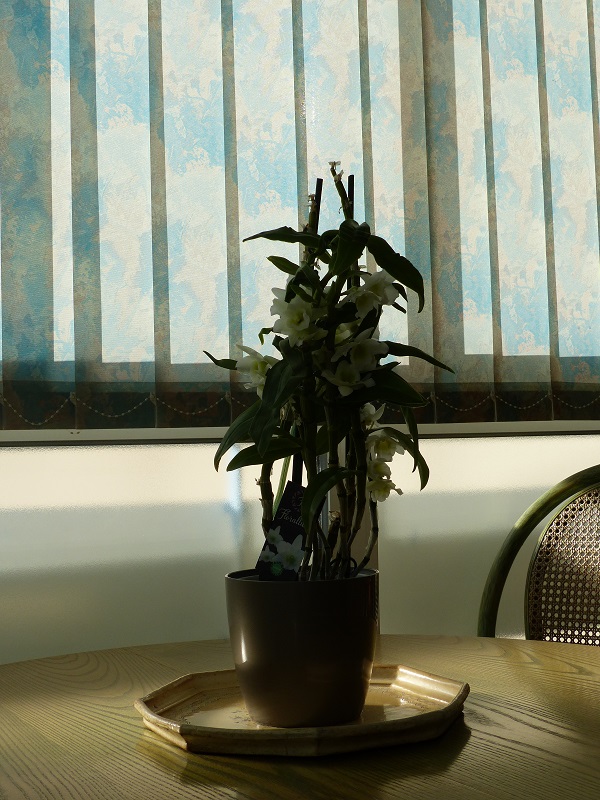 